Manager Un parc de tablette avec la solution Meraki Tout d’abord, il faut créer un compte meraki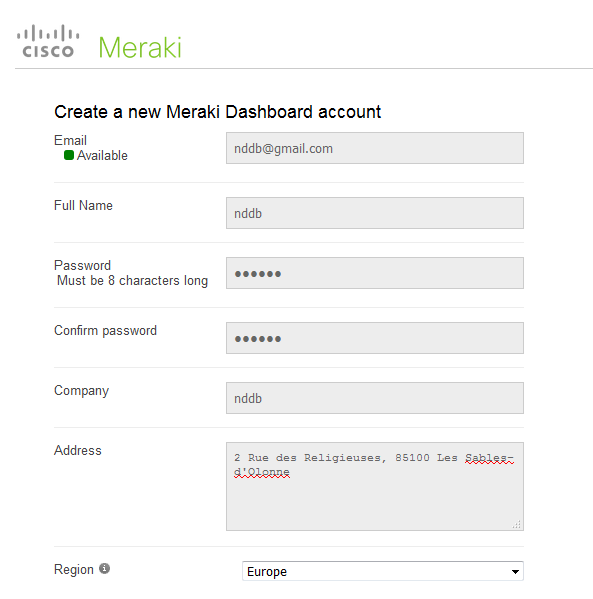 Ensuite, on créer un réseau MDM (Mobile Devices Management) TabNDDB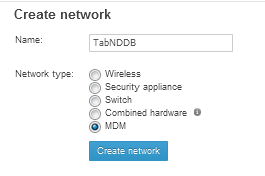 Puis  il faut rajouter les clients (tablettes samsung)Pour cela il y a plusieurs étapes : 1 – Télécharger l’application Meraki systems Manager sur le google play store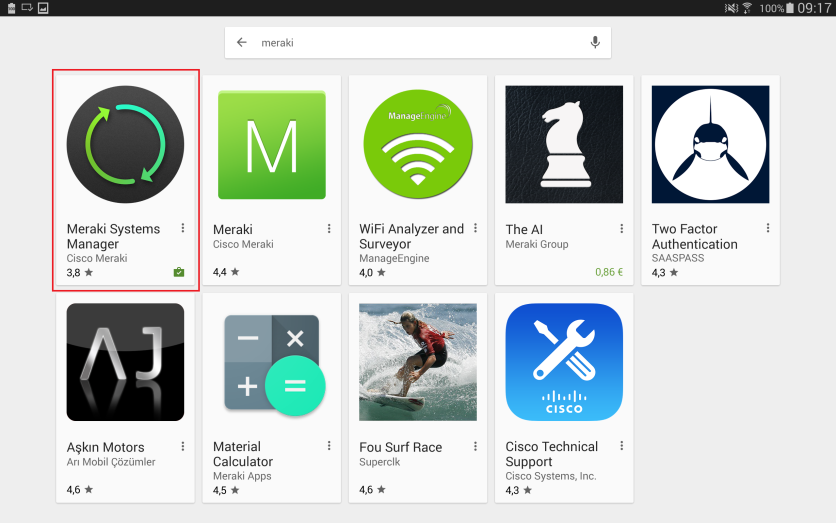 2 - aller sur le site m.meraki.com avec la tablette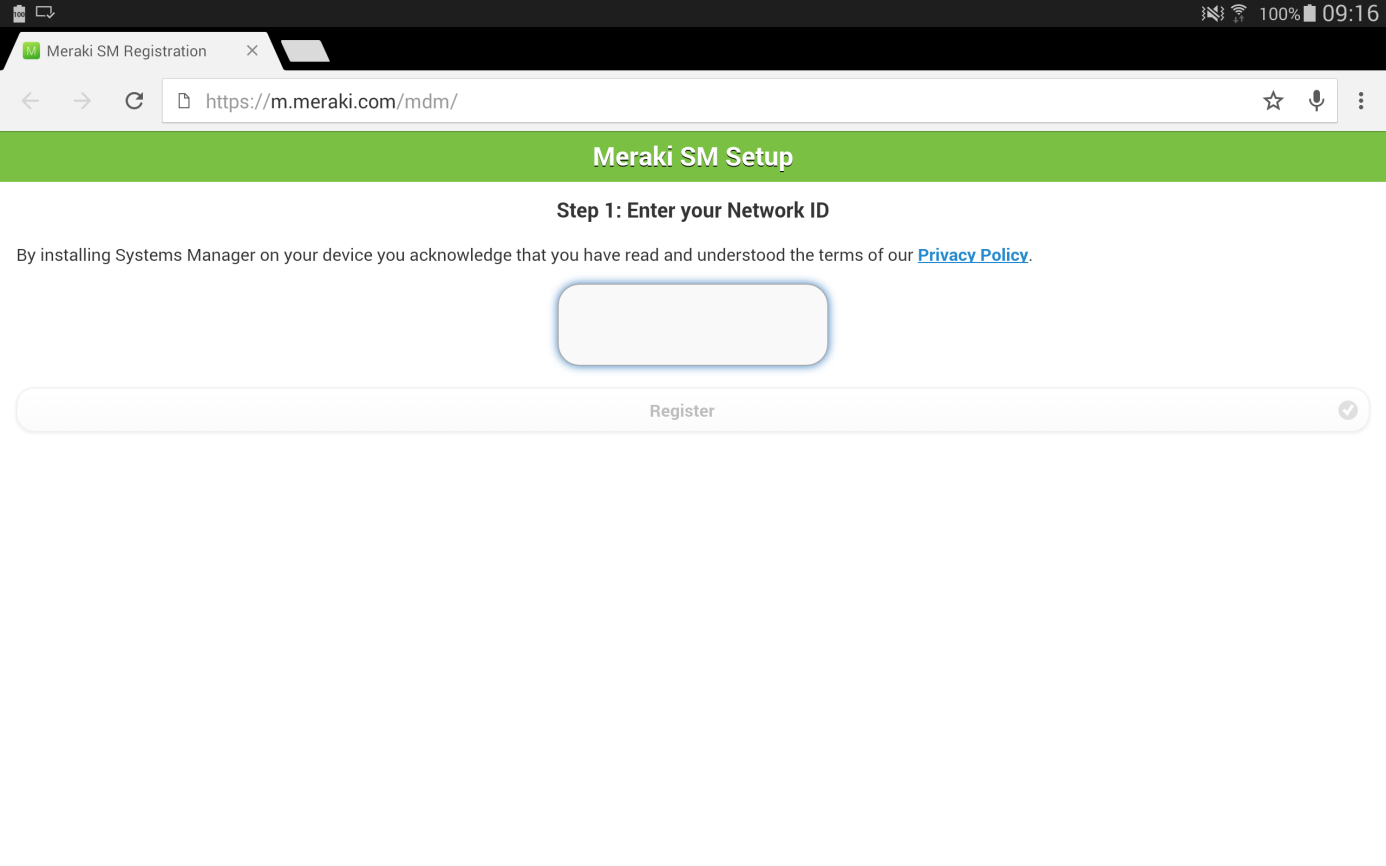 3- entrer le network ID que l’on trouve sur le site meraki dashboard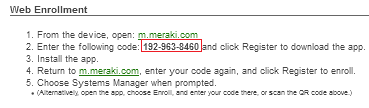 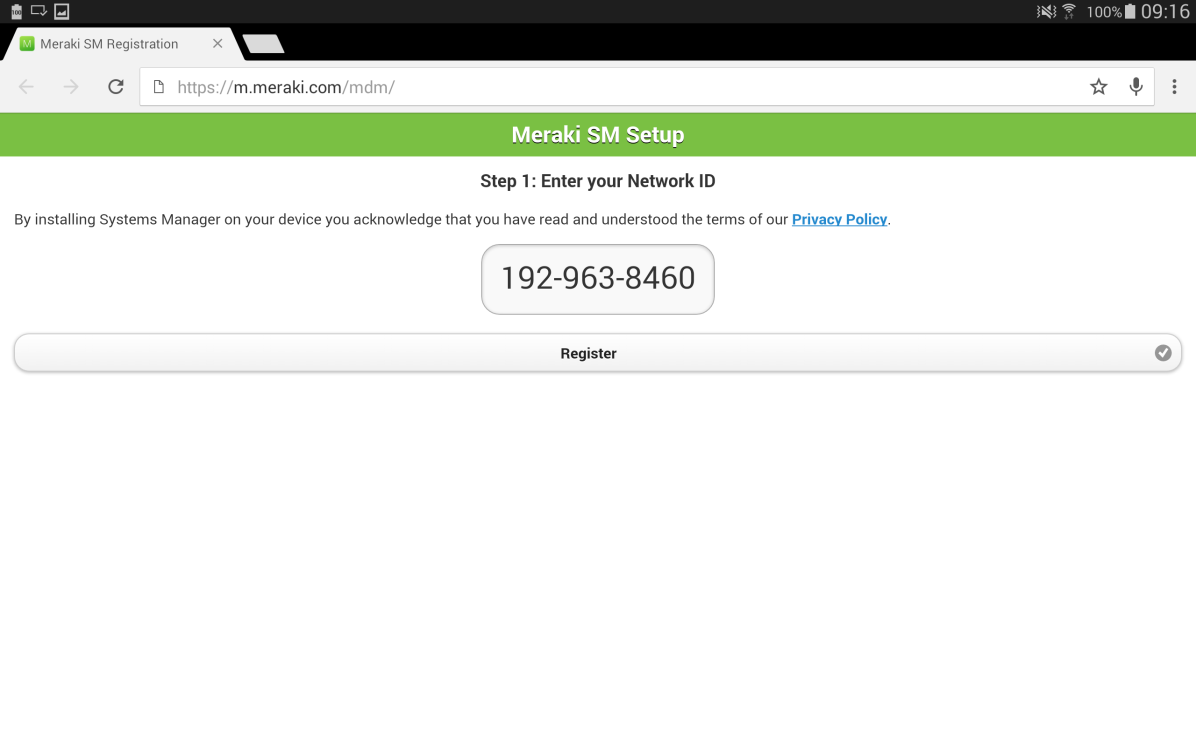 Votre appareil est maintenant enregistrer dans le network TabNDDB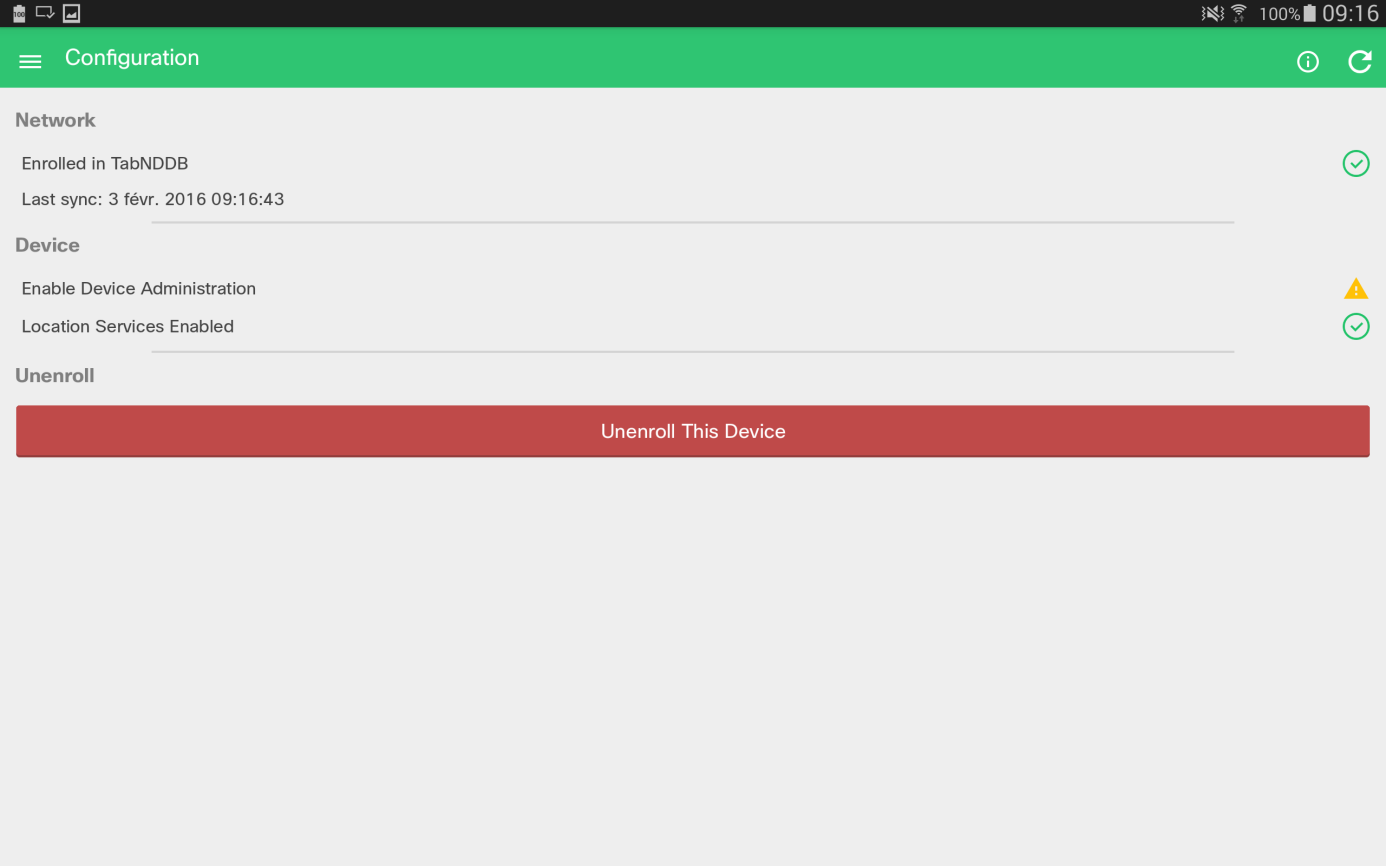 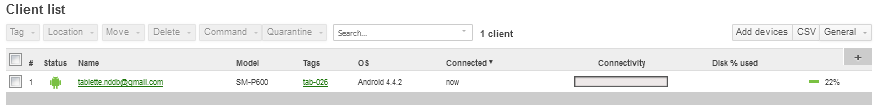 Maintenant que l’appareil est dans le réseau vous avez plétore d’option le concernant, vous pouvez le faire sonner, le verrouiller, le formater, le geocaliser, envoyer un message sur la tablette, demamnder l’installation d’une application …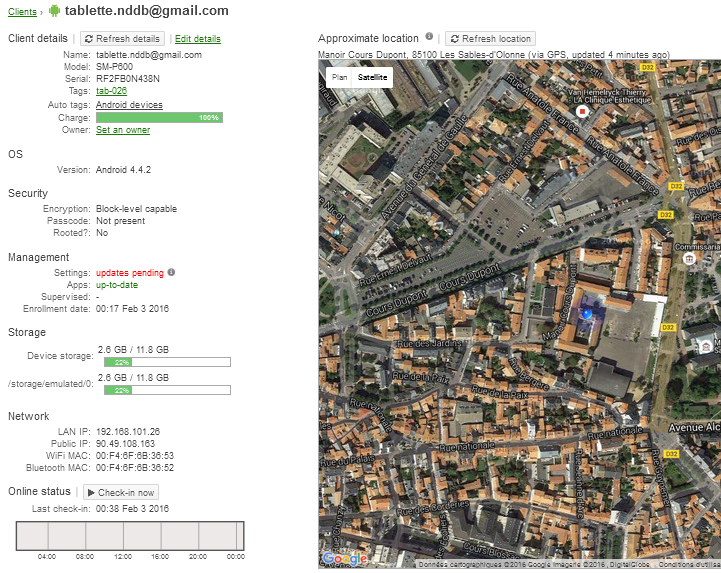 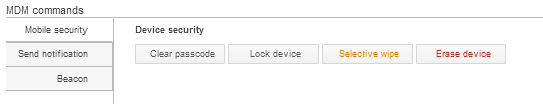 